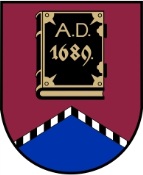 ALŪKSNES NOVADA PAŠVALDĪBAS DOMEFINANŠU KOMITEJADĀRZA IELĀ 11, ALŪKSNĒ, ALŪKSNES NOVADĀ, LV – 4301, TĀLRUNIS 64381496, E - PASTS: dome@aluksne.lvAlūksnēSĒDES PROTOKOLS2023. gada 18. maijā							        	          	Nr. 7Atklāta sēde sasaukta un sākta plkst.10.00, Dārza ielā 11, Alūksnē, Alūksnes novadā zālē 1.stāvā, sēde slēgta plkst.10.30Sēdi vada Alūksnes novada pašvaldības domes priekšsēdētājs Dzintars ADLERSSēdi protokolē Alūksnes novada pašvaldības Centrālās administrācijas domes sekretāre Everita BALANDESēdei tiek veikts audioierakstsSēdē piedalās komitejas locekļi:Dzintars ADLERSArturs DUKULISAivars FOMINSModris LAZDEKALNSModris RAČIKSJānis SADOVŅIKOVS	Jānis SKULTEDruvis TOMSONSSēdē piedalās uzaicinātie un interesenti:Eva AIZUPE, Evita APLOKA, Viktorija AVOTA, Ingus BERKULIS, Sanita BĒRZIŅA, Sanita BUKANE, Iveta DRIŅINA, Aiva EGLE, Valentīna FEDOTOVA, Baiba GUSTA, Inga LĪDAKA, Rimma MELLENBERGA, Monta MELZOBA,  Daiga NEIBERGA, Evita ŅEDAIVODINA, Inga OZOLIŅA, Iveta OZOLIŅA, Ilze PAIA, Matīss PŪPOLS,  Svetlana PRENKA-MIHAILOVA, Inese RANDA, Ingrīda RIBOZOLA, Ingrīda SNIEDZE, Līga TOMSONE, Reinis VĀRTUKAPTEINIS, Inese ZĪMELE-JAUNIŅADz.ADLERS	atklāj komitejas sēdi (pielikumā izsludinātā darba kārtība uz 1 lapas). Darba kārtība:Par dzīvojamās mājas [..], Alūksnes novadā, dzīvokļa īpašumam Nr.[..] piederošo zemesgabala kopīpašuma domājamo daļu nodošanu īpašumā bez atlīdzības. Par Alūksnes novada pašvaldības nekustamā īpašuma Helēnas iela 28-30, Alūksnē,  Alūksnes novadā atsavināšanu. Par Alūksnes novada pašvaldībai piederošas zemes vienības ar kadastra apzīmējumu 3601 007 1134, īpašumā Miera ielā 18, Alūksnē, Alūksnes novadā atsavināšanu. Par cirsmas īpašumā “Medņukalni”, Zeltiņu pagastā, Alūksnes novadā atsavināšanu. Par grozījumu Alūksnes novada pašvaldības domes 2023. gada 27. aprīļa lēmumā Nr. 98 “Par cirsmas īpašumā Pils iela 31, Alūksnē, Alūksnes novada (Muižas parks) atsavināšanu”. Par Alūksnes novada pašvaldības nekustamā īpašuma “Medņukalni”, Zeltiņu pagastā, Alūksnes novadā zemes vienības daļas iznomāšanu. Par saistošo noteikumu Nr. __/2023 “Par Alūksnes novada pašvaldības aģentūras “SPODRA”” maksas pakalpojumiem un to cenrādi” izdošanu. Par nomas maksas noteikšanu Alūksnes novada pašvaldības nedzīvojamajām telpām Dārza ielā 11, Alūksnē, Alūksnes novadā. Par Alūksnes novada Dzimtsarakstu nodaļas maksas pakalpojumiem. Par maksas apstiprināšanu  Alūksnes Bērnu un jauniešu centra sniegtajiem pakalpojumiem. Par pakalpojumu maksas apstiprināšanu  Alūksnes Sporta skolas sniegtajiem pakalpojumiem. Par pašvaldības līdzfinansējuma nodrošināšanu plūdu radīto zaudējumu novēršanai. Par projektu “Jaunannas pagasta deju kopu tautas tērpu papildināšana, veicinot kultūras tradīciju saglabāšanu”. Par projektu “Tehniskā aprīkojuma iegāde Alūksnes novada kultūras piedāvājuma mūsdienīgai un līdzsvarotai attīstībai”. Par grozījumiem Alūksnes novada pašvaldības domes 25.08.2022. lēmumā Nr. 319 “Par projektu “Iedvesmas bibliotēka””. Par finansējuma pārkārtošanu Alūksnes novada bibliotēkai. Par līdzekļu izdalīšanu no budžeta līdzekļiem neparedzētiem gadījumiem  Ilzenes feldšeru punktam un Kalncempju feldšeru – vecmāšu punktam. Par finansējuma pārkārtošanu bērnu un jauniešu brīvā laika vasaras aktivitātēm un nometnēm. Par finansējuma pārkārtošanu pašvaldības aģentūrai “SPODRA”.Par grozījumiem Alūksnes novada pašvaldības domes 30.05.2022. lēmumā Nr. 202 “Par amata vietām un atlīdzību Alūksnes novada pašvaldības aģentūrai “SPODRA””. Par atļauju veikt iepirkuma procedūru transportlīdzekļu iegādei Alūksnes novada pašvaldībai. Par Alūksnes novada pagastu apvienības pārvades infrastruktūras uzlabošanas projektu. Par Alūksnes novada pagastu apvienības pārvades infrastruktūras uzlabošanas projektu. Par saistošo noteikumu Nr._/2023 “Par grozījumiem Alūksnes novada pašvaldības domes 2023. gada 30. marta saistošajos noteikumos Nr. 1/2023 “Par Alūksnes novada pašvaldības budžetu 2023. gadam”” izdošanu. Par dzīvojamās mājas [..], Alūksnes novadā, dzīvokļa īpašumam Nr.[..] piederošo zemesgabala kopīpašuma domājamo daļu nodošanu īpašumā bez atlīdzībasZiņo: Dz.ADLERS (pielikumā lēmuma projekts uz 1 lapas un iesnieguma kopija ar pielikumiem uz 6  lapām).Finanšu komitejas locekļi, atklāti balsojot, “par” – 8 (Dz.ADLERS, A.DUKULIS, A.FOMINS, M.LAZDEKALNS, M.RAČIKS, J.SADOVŅIKOVS, J.SKULTE, D.TOMSONS), “pret” – nav, “atturas” – nav,  nolemj:Atbalstīt sagatavoto lēmuma projektu un virzīt to izskatīšanai domes sēdē.Par Alūksnes novada pašvaldības nekustamā īpašuma Helēnas iela 28-30, Alūksnē,  Alūksnes novadā atsavināšanuZiņo: Dz.ADLERS (pielikumā lēmuma projekts uz 1 lapas un dzīvokļa īrnieka iesnieguma kopija ar pielikumiem uz 25  lapām).Finanšu komitejas locekļi, atklāti balsojot, “par” – 8 (Dz.ADLERS, A.DUKULIS, A.FOMINS, M.LAZDEKALNS, M.RAČIKS, J.SADOVŅIKOVS, J.SKULTE, D.TOMSONS), “pret” – nav, “atturas” – nav,  nolemj:Atbalstīt sagatavoto lēmuma projektu un virzīt to izskatīšanai domes sēdē.Par Alūksnes novada pašvaldībai piederošas zemes vienības ar kadastra apzīmējumu 3601 007 1134, īpašumā Miera ielā 18, Alūksnē, Alūksnes novadā atsavināšanuZiņo: Dz.ADLERS (pielikumā lēmuma projekts uz 1 lapas un ēku īpašnieka iesnieguma kopija uz 1  lapas).Finanšu komitejas locekļi, atklāti balsojot, “par” – 8 (Dz.ADLERS, A.DUKULIS, A.FOMINS, M.LAZDEKALNS, M.RAČIKS, J.SADOVŅIKOVS, J.SKULTE, D.TOMSONS), “pret” – nav, “atturas” – nav,  nolemj:Atbalstīt sagatavoto lēmuma projektu un virzīt to izskatīšanai domes sēdē.Par cirsmas īpašumā “Medņukalni”, Zeltiņu pagastā, Alūksnes novadā atsavināšanuZiņo: Dz.ADLERS (pielikumā lēmuma projekts uz 1 lapas un pašvaldības aģentūras “Spodra” iesnieguma kopija ar pielikumiem uz 4 lapām).Finanšu komitejas locekļi, atklāti balsojot, “par” – 8 (Dz.ADLERS, A.DUKULIS, A.FOMINS, M.LAZDEKALNS, M.RAČIKS, J.SADOVŅIKOVS, J.SKULTE, D.TOMSONS), “pret” – nav, “atturas” – nav,  nolemj:Atbalstīt sagatavoto lēmuma projektu un virzīt to izskatīšanai domes sēdē.Par grozījumu Alūksnes novada pašvaldības domes 2023. gada 27. aprīļa lēmumā Nr. 98 “Par cirsmas īpašumā Pils iela 31, Alūksnē, Alūksnes novada (Muižas parks) atsavināšanu”Ziņo: Dz.ADLERS (pielikumā lēmuma projekts uz 1 lapas un Alūksnes novada pašvaldības domes 2023. gada 27. aprīļa lēmuma Nr. 98 kopija uz 1  lapas).Finanšu komitejas locekļi, atklāti balsojot, “par” – 8 (Dz.ADLERS, A.DUKULIS, A.FOMINS, M.LAZDEKALNS, M.RAČIKS, J.SADOVŅIKOVS, J.SKULTE, D.TOMSONS), “pret” – nav, “atturas” – nav,  nolemj:Atbalstīt sagatavoto lēmuma projektu un virzīt to izskatīšanai domes sēdē.Par Alūksnes novada pašvaldības nekustamā īpašuma “Medņukalni”, Zeltiņu pagastā, Alūksnes novadā zemes vienības daļas iznomāšanuZiņo: Dz.ADLERS (pielikumā lēmuma projekts ar pielikumu uz 2 lapām un Alūksnes novada pagastu apvienības pārvaldes iesniegums ar pielikumu uz 2 lapām).Finanšu komitejas locekļi, atklāti balsojot, “par” – 8 (Dz.ADLERS, A.DUKULIS, A.FOMINS, M.LAZDEKALNS, M.RAČIKS, J.SADOVŅIKOVS, J.SKULTE, D.TOMSONS), “pret” – nav, “atturas” – nav,  nolemj:Atbalstīt sagatavoto lēmuma projektu un virzīt to izskatīšanai domes sēdē.Par saistošo noteikumu Nr. __/2023 “Par Alūksnes novada pašvaldības aģentūras “SPODRA”” maksas pakalpojumiem un to cenrādi” izdošanuZiņo: Dz.ADLERS (pielikumā lēmuma projekts, saistošie noteikumi ar pielikumu un paskaidrojuma rakstu uz 3 lapām un maksas pakalpojuma izcenojuma aprēķins uz 32 lapām).Dz.ADLERS	informē, ka ir iesniegts L.LANGRATES priekšlikums – līdz domes sēdei pārskatīt un pie nepieciešamības precizēt 19., 24,. 25. punktus.E.ŅEDAIVODINA	informē, ka maksas pakalpojumu cenrādī 19.punkts ir zvanītāja pakalpojumi kapličā, kurā, salīdzinot ar iepriekš apstiprināto cenrādi, nav iekļautas netiešās izmaksas, kas sastāda 0,88 EUR bez PVN. Informē, ka 24. un 25.punkts nosaka maksu par Sporta un atpūtas centra “Mežinieki” biatlona šautuves izmantošanu, kurā nav iekļauts pamatlīdzekļu nolietojums, kas sastāda 0,53 EUR bez PVN.M.LAZDEKALNS	interesējas par maksas pakalpojuma cenrāža 26.punktu “Maksa par teritorijas izmantošanu Alūksnes Pilssalā”. E.ŅEDAIVODINA	atbild, ka tā ir visas Pilssalas izmantošana.M.LAZDEKALNS	uzskata, ka tas būtu jāprecizē, lai skaidri var saprast, ka tā ir visa Pilssala.Dz.ADLERS	informē, ka līdz domes sēdei tas tiks precizēts un aicina balsot par priekšlikumu - līdz domes sēdei pārskatīt un pie nepieciešamības precizēt 19., 24,. 25. punktus.Finanšu komitejas locekļi, atklāti balsojot, “par” – 8 (Dz.ADLERS, A.DUKULIS, A.FOMINS, M.LAZDEKALNS, M.RAČIKS, J.SADOVŅIKOVS, J.SKULTE, D.TOMSONS), “pret” – nav, “atturas” – nav,  nolemj:Atbalstīt priekšlikumu.Dz.ADLERS		aicina balsot par lēmuma projekta virzīšanu izskatīšanai domes sēdē.Finanšu komitejas locekļi, atklāti balsojot, “par” – 8 (Dz.ADLERS, A.DUKULIS, A.FOMINS, M.LAZDEKALNS, M.RAČIKS, J.SADOVŅIKOVS, J.SKULTE, D.TOMSONS), “pret” – nav, “atturas” – nav,  nolemj:Atbalstīt sagatavoto lēmuma projektu un virzīt to izskatīšanai domes sēdē.Par nomas maksas noteikšanu Alūksnes novada pašvaldības nedzīvojamajām telpām Dārza ielā 11, Alūksnē, Alūksnes novadāZiņo: Dz.ADLERS (pielikumā lēmuma projekts uz 1 lapas un nomas maksas aprēķins uz 4 lapām).Finanšu komitejas locekļi, atklāti balsojot, “par” – 8 (Dz.ADLERS, A.DUKULIS, A.FOMINS, M.LAZDEKALNS, M.RAČIKS, J.SADOVŅIKOVS, J.SKULTE, D.TOMSONS), “pret” – nav, “atturas” – nav,  nolemj:Atbalstīt sagatavoto lēmuma projektu un virzīt to izskatīšanai domes sēdē.Par Alūksnes novada Dzimtsarakstu nodaļas maksas pakalpojumiemZiņo: Dz.ADLERS (pielikumā lēmuma projekts ar pielikumu uz 2 lapām un maksas pakalpojuma izcenojuma aprēķins uz 5 lapām).Finanšu komitejas locekļi, atklāti balsojot, “par” – 8 (Dz.ADLERS, A.DUKULIS, A.FOMINS, M.LAZDEKALNS, M.RAČIKS, J.SADOVŅIKOVS, J.SKULTE, D.TOMSONS), “pret” – nav, “atturas” – nav,  nolemj:Atbalstīt sagatavoto lēmuma projektu un virzīt to izskatīšanai domes sēdē.Par maksas apstiprināšanu  Alūksnes Bērnu un jauniešu centra sniegtajiem pakalpojumiemZiņo: Dz.ADLERS (pielikumā lēmuma projekts uz 1 lapas un maksas pakalpojuma izcenojuma aprēķins uz 4 lapām).Finanšu komitejas locekļi, atklāti balsojot, “par” – 8 (Dz.ADLERS, A.DUKULIS, A.FOMINS, M.LAZDEKALNS, M.RAČIKS, J.SADOVŅIKOVS, J.SKULTE, D.TOMSONS), “pret” – nav, “atturas” – nav,  nolemj:Atbalstīt sagatavoto lēmuma projektu un virzīt to izskatīšanai domes sēdē.Par pakalpojumu maksas apstiprināšanu  Alūksnes Sporta skolas sniegtajiem pakalpojumiemZiņo: Dz.ADLERS (pielikumā lēmuma projekts uz 1 lapas un maksas pakalpojuma izcenojuma aprēķins uz 4 lapām).M.LAZDEKALNS	jautā, vai ir plānota kāda nometne no ārpuses, kuru paredzēts rīkot pašvaldības sporta objektos.L.TOMSONE	atbild, ka interese ir izrādīta, bet konkrēta pieprasījuma šobrīd nav.Izsakās A.DUKULIS. Finanšu komitejas locekļi, atklāti balsojot, “par” – 8 (Dz.ADLERS, A.DUKULIS, A.FOMINS, M.LAZDEKALNS, M.RAČIKS, J.SADOVŅIKOVS, J.SKULTE, D.TOMSONS), “pret” – nav, “atturas” – nav,  nolemj:Atbalstīt sagatavoto lēmuma projektu un virzīt to izskatīšanai domes sēdē.Par pašvaldības līdzfinansējuma nodrošināšanu plūdu radīto zaudējumu novēršanaiZiņo: Dz.ADLERS (pielikumā lēmuma projekts ar pielikumu uz 1 lapas).M.LAZDEKALNS	jautā, kad bija plūdi.Dz.ADLERS	atbild, ka pavasarī.I.DRIŅINA	precizē, ka plūdi bija 23. un 24.martā.M.LAZDEKALNS	uzskata, ka lēmuma projektā būtu jānorāda laika periods.Dz.ADLERS	informē, ka līdz domes sēdei tiks precizēts lēmuma projekts.I.SNIEDZE	lūdz atļauju līdz domes sēdei precizēt pašvaldības autoceļa “Mālupe – Jasmīnes” posma izmaksu summu, pēc hidrologa piestādītā atzinumu un aprēķina.Dz.ADLERS	aicina balsot par lēmuma projekta virzīšanu izskatīšanai domes sēdē to precizējot. Finanšu komitejas locekļi, atklāti balsojot, “par” – 8 (Dz.ADLERS, A.DUKULIS, A.FOMINS, M.LAZDEKALNS, M.RAČIKS, J.SADOVŅIKOVS, J.SKULTE, D.TOMSONS), “pret” – nav, “atturas” – nav,  nolemj:Atbalstīt sagatavoto lēmuma projektu un virzīt to izskatīšanai domes sēdē.Par projektu “Jaunannas pagasta deju kopu tautas tērpu papildināšana, veicinot kultūras tradīciju saglabāšanu”Ziņo: Dz.ADLERS (pielikumā lēmuma projekts uz 1 lapas un biedrības “Interešu centrs “Jaunanna”” iesniegums uz 1 lapas).Finanšu komitejas locekļi, atklāti balsojot, “par” – 8 (Dz.ADLERS, A.DUKULIS, A.FOMINS, M.LAZDEKALNS, M.RAČIKS, J.SADOVŅIKOVS, J.SKULTE, D.TOMSONS), “pret” – nav, “atturas” – nav,  nolemj:Atbalstīt sagatavoto lēmuma projektu un virzīt to izskatīšanai domes sēdē.Par projektu “Tehniskā aprīkojuma iegāde Alūksnes novada kultūras piedāvājuma mūsdienīgai un līdzsvarotai attīstībai”Ziņo: Dz.ADLERS (pielikumā lēmuma projekts uz 1 lapas un Alūksnes novada Kultūras centra iesniegums uz 1 lapas).Finanšu komitejas locekļi, atklāti balsojot, “par” – 8 (Dz.ADLERS, A.DUKULIS, A.FOMINS, M.LAZDEKALNS, M.RAČIKS, J.SADOVŅIKOVS, J.SKULTE, D.TOMSONS), “pret” – nav, “atturas” – nav,  nolemj:Atbalstīt sagatavoto lēmuma projektu un virzīt to izskatīšanai domes sēdē.Par grozījumiem Alūksnes novada pašvaldības domes 25.08.2022. lēmumā Nr. 319 “Par projektu “Iedvesmas bibliotēka””Ziņo: Dz.ADLERS (pielikumā lēmuma projekts uz 1 lapas un Latvijas Nacionālās bibliotēkas Atbalsta biedrības iesniegums ar pielikumiem uz 7 lapām).Finanšu komitejas locekļi, atklāti balsojot, “par” – 8 (Dz.ADLERS, A.DUKULIS, A.FOMINS, M.LAZDEKALNS, M.RAČIKS, J.SADOVŅIKOVS, J.SKULTE, D.TOMSONS), “pret” – nav, “atturas” – nav,  nolemj:Atbalstīt sagatavoto lēmuma projektu un virzīt to izskatīšanai domes sēdē.Par finansējuma pārkārtošanu Alūksnes novada bibliotēkaiZiņo: Dz.ADLERS (pielikumā lēmuma projekts uz 1 lapas un Latvijas Nacionālās bibliotēkas Atbalsta biedrības iesnieguma kopija ar pielikumiem uz 7 lapām).Finanšu komitejas locekļi, atklāti balsojot, “par” – 8 (Dz.ADLERS, A.DUKULIS, A.FOMINS, M.LAZDEKALNS, M.RAČIKS, J.SADOVŅIKOVS, J.SKULTE, D.TOMSONS), “pret” – nav, “atturas” – nav,  nolemj:Atbalstīt sagatavoto lēmuma projektu un virzīt to izskatīšanai domes sēdē.Par līdzekļu izdalīšanu no budžeta līdzekļiem neparedzētiem gadījumiem  Ilzenes feldšeru punktam un Kalncempju feldšeru – vecmāšu punktamZiņo: Dz.ADLERS (pielikumā lēmuma projekts uz 1 lapas).Finanšu komitejas locekļi, atklāti balsojot, “par” – 8 (Dz.ADLERS, A.DUKULIS, A.FOMINS, M.LAZDEKALNS, M.RAČIKS, J.SADOVŅIKOVS, J.SKULTE, D.TOMSONS), “pret” – nav, “atturas” – nav,  nolemj:Atbalstīt sagatavoto lēmuma projektu un virzīt to izskatīšanai domes sēdē.Par finansējuma pārkārtošanu bērnu un jauniešu brīvā laika vasaras aktivitātēm un nometnēmZiņo: Dz.ADLERS (pielikumā lēmuma projekts uz 1 lapas un Izglītības pārvaldes iesniegums ar pielikumiem uz 10 lapām).A.DUKULIS	jautā, cik liels finansējums bija paredzēts.E.ŅEDAIVODINA	atbild, ka Izglītības pārvaldes budžeta metodiskajā darbā  paredzēti  12 000 EUR.A.DUKULIS	uzskata, ka visu finansējumu vajadzēja sadalīt izglītības iestādēm, kas pieteicās nometņu rīkošanai.Finanšu komitejas locekļi, atklāti balsojot, “par” – 8 (Dz.ADLERS, A.DUKULIS, A.FOMINS, M.LAZDEKALNS, M.RAČIKS, J.SADOVŅIKOVS, J.SKULTE, D.TOMSONS), “pret” – nav, “atturas” – nav,  nolemj:Atbalstīt sagatavoto lēmuma projektu un virzīt to izskatīšanai domes sēdē.Par finansējuma pārkārtošanu pašvaldības aģentūrai “SPODRA”Ziņo: Dz.ADLERS (pielikumā lēmuma projekts uz 1 lapas, pašvaldības aģentūras “SPODRA” iesniegums uz 1 lapas un Alūksnes novada pašvaldības domes 29.12.2022. lēmuma Nr.500 kopija uz 1 lapas).Finanšu komitejas locekļi, atklāti balsojot, “par” – 8 (Dz.ADLERS, A.DUKULIS, A.FOMINS, M.LAZDEKALNS, M.RAČIKS, J.SADOVŅIKOVS, J.SKULTE, D.TOMSONS), “pret” – nav, “atturas” – nav,  nolemj:Atbalstīt sagatavoto lēmuma projektu un virzīt to izskatīšanai domes sēdē.Par grozījumiem Alūksnes novada pašvaldības domes 30.05.2022. lēmumā Nr. 202 “Par amata vietām un atlīdzību Alūksnes novada pašvaldības aģentūrai “SPODRA””Ziņo: Dz.ADLERS (pielikumā lēmuma projekts uz 1 lapas un papildu informācija uz 3 lapām).Finanšu komitejas locekļi, atklāti balsojot, “par” – 8 (Dz.ADLERS, A.DUKULIS, A.FOMINS, M.LAZDEKALNS, M.RAČIKS, J.SADOVŅIKOVS, J.SKULTE, D.TOMSONS), “pret” – nav, “atturas” – nav,  nolemj:Atbalstīt sagatavoto lēmuma projektu un virzīt to izskatīšanai domes sēdē.Par atļauju veikt iepirkuma procedūru transportlīdzekļu iegādei Alūksnes novada pašvaldībaiZiņo: Dz.ADLERS (pielikumā lēmuma projekts uz 1 lapas un Īpašumu nodaļas iesniegums uz 1 lapas).M.LAZDEKALNS	jautā, vai nevajadzēja precizēt, kādiem transportlīdzekļiem veikt iepirkuma procedūru. Dz.ADLERS	informē, ka  līdz domes sēdei tiks precizēts.A.DUKULIS	uzskata, ka būtu nepieciešams zināt indikatīvo summu un realizēšanas laiku. 	Dz.ADLERS	norāda, ka indikatīvās summas un provizorisko laika grafiku nepaspēs iesniegt līdz domes sēdei. Informē, ka  deputāti tiks informēti pirms iepirkuma  izsludināšanas. Finanšu komitejas locekļi, atklāti balsojot, “par” – 8 (Dz.ADLERS, A.DUKULIS, A.FOMINS, M.LAZDEKALNS, M.RAČIKS, J.SADOVŅIKOVS, J.SKULTE, D.TOMSONS), “pret” – nav, “atturas” – nav,  nolemj:Atbalstīt sagatavoto lēmuma projektu un virzīt to izskatīšanai domes sēdē.Par Alūksnes novada pagastu apvienības pārvades infrastruktūras uzlabošanas projektuZiņo: Dz.ADLERS (pielikumā lēmuma projekts uz 1 lapas, Alūksnes novada pagastu apvienības pārvaldes iesniegums ar pielikumiem uz 4 lapām un papildu informācija uz 1 lapas).Finanšu komitejas locekļi, atklāti balsojot, “par” – 8 (Dz.ADLERS, A.DUKULIS, A.FOMINS, M.LAZDEKALNS, M.RAČIKS, J.SADOVŅIKOVS, J.SKULTE, D.TOMSONS), “pret” – nav, “atturas” – nav,  nolemj:Apstiprināt sagatavoto lēmuma projektu.Par Alūksnes novada pagastu apvienības pārvades infrastruktūras uzlabošanas projektuZiņo: Dz.ADLERS (pielikumā lēmuma projekts uz 1 lapas, Alūksnes novada pagastu apvienības pārvaldes iesniegums ar pielikumiem uz 4 lapām un papildu informācija uz 1 lapas).A.DUKULIS	interesējas par finansējuma atlikumu.E.ŅEDAIVODINA	atbild, ka finansējuma atlikums ir  Pededzes pagastam   - 3791 EUR.	Finanšu komitejas locekļi, atklāti balsojot, “par” – 8 (Dz.ADLERS, A.DUKULIS, A.FOMINS, M.LAZDEKALNS, M.RAČIKS, J.SADOVŅIKOVS, J.SKULTE, D.TOMSONS), “pret” – nav, “atturas” – nav,  nolemj:Apstiprināt sagatavoto lēmuma projektu.Par saistošo noteikumu Nr._/2023 “Par grozījumiem Alūksnes novada pašvaldības domes 2023. gada 30. marta saistošajos noteikumos Nr. 1/2023 “Par Alūksnes novada pašvaldības budžetu 2023. gadam”” izdošanuZiņo: Dz.ADLERS (pielikumā lēmuma projekts, saistošie noteikumi ar pielikumiem un paskaidrojuma raksts uz 30 lapām).A.DUKULIS	informē, ka balsojumā atturēsies, jo vienas dienas laikā nevar paspēt izskatīt to, pie kā nodaļa strādā trīs mēnešus. E.ŅEDAIVODINA	informē, ka atbilstoši normatīvo aktu izmaiņām budžeta grozījumu paskaidrojuma rakstā tiek aprakstīti budžeta grozījumi.	Finanšu komitejas locekļi, atklāti balsojot, “par” – 7 (Dz.ADLERS, A.FOMINS, M.LAZDEKALNS, M.RAČIKS, J.SADOVŅIKOVS, J.SKULTE, D.TOMSONS), “pret” – nav, “atturas” – 1 (A.DUKULIS),   nolemj:Atbalstīt sagatavoto lēmuma projektu un virzīt to izskatīšanai domes sēdē.Sēde slēgta plkst.10.30Sēdes ziņojumi, priekšlikumi, komentāri, diskusijas atspoguļoti sēdes audio ierakstā.Sēdes protokols parakstīts 2023.gada 18.maijā.Sēdi vadīja									         Dz.ADLERSSēdi protokolēja								       E.BALANDE